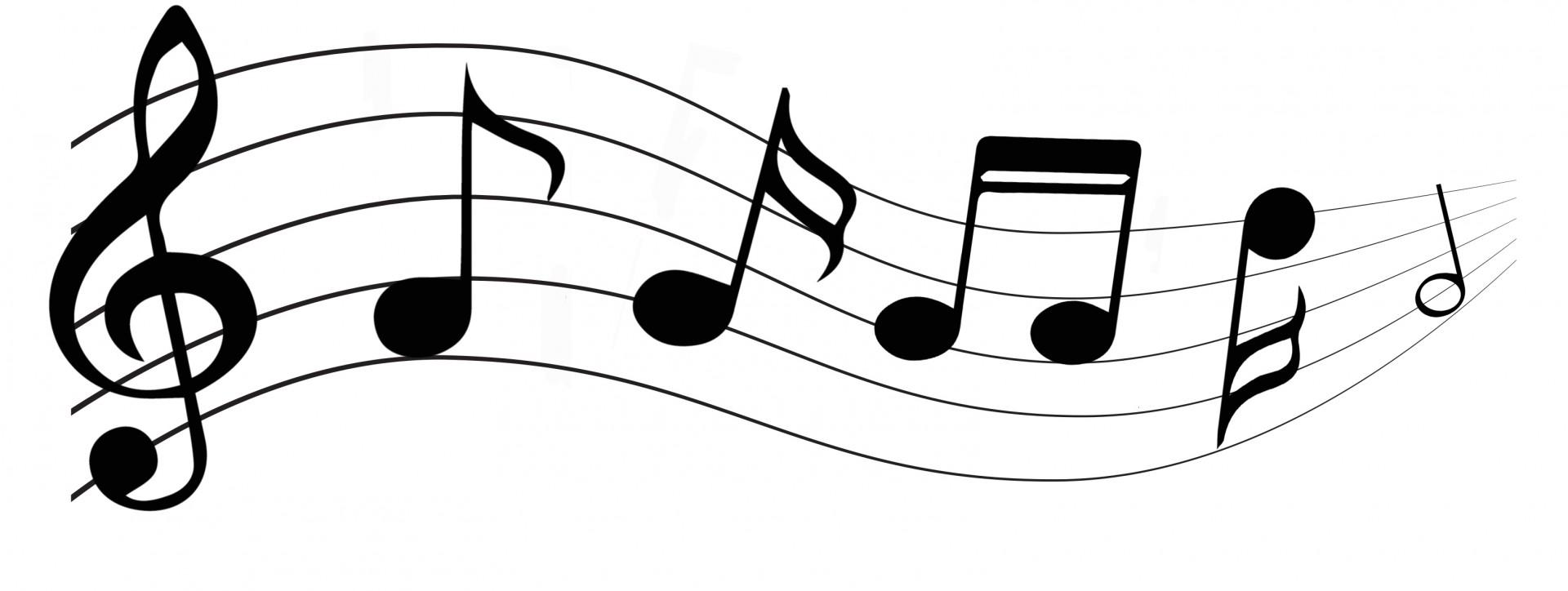 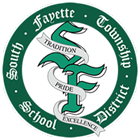 SF Band Booster Member DuesIndividual: 	Dues: $60/yearLottery tickets: $65/yearTotal $125/yearFamily (two or more students):                                Dues: $90/year	Lottery tickets: $100/year	Total $190/year________________________________SF Band Booster Individual/Family Member BenefitsSeason and spring trip T-shirtsTwo uniform cleanings per seasonWhite tousle cap/headband/gloves or other appropriate gear for marching band (provided once during service with the band)Game day snacks/water  Playoff game day(s) snacks/waterComplementary student ticket to band banquetSF Band Booster Individual/Family Member Volunteer CommitmentsSF Band Festival (volunteer to fill one spot)Volunteer for two events throughout the year (serving as committee chair or band officer counts as one event)SF Band Booster Member Application 21-22Please return this form in an envelope labeled BOOSTER MEMBERSHIP to the Green Box in the High School Band Room or mail to:Paul Swartz1003 Granite DriveMcDonald, PA 15057Student name(s): _______________________Parent name(s): ________________________Address: ______________________________Email(s): ______________________________Phone: ________________________________Amount enclosed: ______________________(Checks payable to SFBBA)Member of (list student names):Marching Band 		________________Concert Band/Wind Ensemble		________________Jazz Ensemble		________________